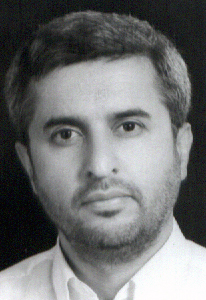 مربی گروه فنی کشاورزی- دانشگاه تهرانجواد فاخریتلفن دفتر:  +98 (21)پست الکترونیکی: jfakheri@ut.ac.irتحصیلاتکارشناسی ارشد,1369,سازه,تربیت مدرس
زمینههای تخصصیو حرفهایسوابق کاري و فعالیت های اجراییفعالیت های علمیمقالات- Remaining fatigue life assessment of aging fixed steel offshore jacket platforms. Zeinddini Mostafa, Ranjbar Pooya, Khalili Hadi, Ranaei Alireza, Golpour Hamid, Fakheri Javad (2015)., Structure and Infrastructure Engineering, 11(15732479), 1-16.

- Uniaxial strain ratcheting behavior of dented steel tubular: An experimental study. Zeinoddini Mostafa, Ezzati Mehrdad, Fakheri Javad (2014)., ENGINEERING FAILURE ANALYSIS, 44(44), 202-216.

- An Evaluation of Four Reference Evapotranspiration Models in a Subtropical Climate. Rahimi Khoub Ali,  Mahmood Reza Behbahani, Fakheri Javad (2012)., WATER RESOURCES MANAGEMENT, 26(10), 2867-2881 .

- مدل بررسی لرزه ای سازه های بتن مسلح قدیمی مقاوم سازی شده.  مصطفی زین الدینی,  علی دبیری, فاخری جواد (1390)., مهندسی عمران مدرس, 11(1), 61-70.

- تحلیل واجرای سقف مرکب فولادی یک طرفه. فاخری جواد (1389)., Civil Engineering Infrastructures Journal-CEIJ, 44(4), 507-511.

کنفرانس هاکتب مجلاتپایان نامه ها و رساله ها